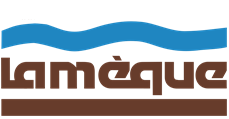 Réunion extraordinaire publique du conseil municipal de la Ville de Lamèque tenue à l’Hôtel de Ville, le jeudi 17 septembre 2020 à 13 h 10 sous la présidence du maire Monsieur Jules Haché								Ordre du jour1.	Ouverture de la réunion2.	Relevé des présences3.	Adoption de l’ordre du jour4.	Déclaration des conflits d’intérêts5.	Affaires nouvelles	5.1	Demande de financement à la FCM6.	Levée de la réunion.Dave BrownDirecteur général